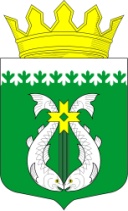                                       РОССИЙСКАЯ ФЕДЕРАЦИЯ РЕСПУБЛИКА  КАРЕЛИЯСОВЕТ ДЕПУТАТОВ МУНИЦИПАЛЬНОГО ОБРАЗОВАНИЯ «СУОЯРВСКИЙ РАЙОН»XXII сессия                                                                                               IV созыв                                                        РЕШЕНИЕ25 июня  2020 г.                                                                                         № 203О результатах оперативно-служебной деятельности ОМВД России по Суоярвскому району за  2019 годЗаслушав информацию о результатах оперативно-служебной деятельности ОМВД России по Суоярвскому району за  2019 год, Совет депутатов муниципального образования «Суоярвский район» РЕШИЛ:Информацию о результатах оперативно-служебной деятельности ОМВД России по Суоярвскому району за  2019 год принять к сведению.Рекомендовать продолжить комплектование кадрами Отделение Министерства внутренних дел Российской Федерации по Суоярвскому району.Рекомендовать заранее планировать профилактические выезды в поселения Суоярвского района сотрудникам ПДН, ГИБДД и участковым, предварительно направив информацию о выездах в СМИ. Рекомендовать проработать вопрос с ГКУ РК «Суоярвское центральное лесничество» по выставлению совместных постов на дорогах в связи с особым противопожарным режимом на территории Республики Карелия.Председатель Совета депутатов МО «Суоярвский район»,Глава муниципального образования«Суоярвский район»                                                                      Н.В. Васенина 